ПЛАН И РАСПОРЕД ПРЕДАВАЊАП1, П2, ...., П15 – Предавање прво, Предавање друго, ..., Предавање петнаесто, Ч - ЧасоваПЛАН И РАСПОРЕД ВЈЕЖБИВ1, В2, ...., В15 – Вјежба прва, Вјежба друга, ..., Вјежба петнаеста, ТВ – Теоријска вјежба, ПВ – Практична вјежба, Ч - ЧасоваПРЕДМЕТНИ НАСТАВНИК:	      Проф. др Сретен Југовић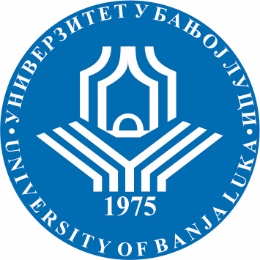 УНИВЕРЗИТЕТ У БАЊОЈ ЛУЦИФАКУЛТЕТ БЕЗБЈЕДНОСНИХ НАУКАБезбједност и криминалистика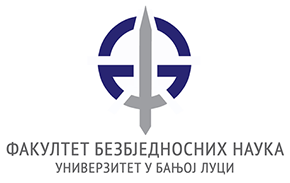 Школска годинаПредметШифра предметаСтудијски програмЦиклус студијаГодина студијаСеместарБрој студенатаБрој група за вјежбе2018/2019.Основе управног и полицијско-безбједносног праваБезбјeдност и криминалистикаПрви ДругаIII1СедмицаПредавањеТематска јединицаДанДатумВријемеМјесто одржавањаЧНаставникIП1 Уводно предавање. Теоријскоправни и позитивноправни појам управе.Уторак9.10.2018.8 :15-11:00Учионица 1303Проф. др Сретен ЈуговићIIП2Појам, предмет, основни институти управног права; извори управног права.Уторак16.10.2018.8:15-11:00Учионица 1303Проф. др Сретен ЈуговићIIIП3Вршиоци управне делатности (обележја и врсте органа управе); принципи формирања органа управе; организација државне управе у БиХ (на нивоу државе и ентитета; организација републичке управе; унутрашња организација републичких органа управе).Уторак23.10.2018.8:15-11:00Учионица 1303Проф. др Сретен ЈуговићIVП4Руковођење органима државне управе; кадрови државне управе; одговорност државних службеника. Однос државне управе и других државних органа, грађана и других субјеката. Дјелатност и функције органа јавне управе.Уторак30.10.2018.8:15-11:00Учионица 1303Проф. др Сретен ЈуговићVП5Послови државне управе; акти управе (управни акти и управне радње).Уторак6.11.2018.8:15-11:00Учионица 1303Проф. др Сретен ЈуговићVIП6Управни поступак (појам, начела, надлежност, странка у управном поступку, општење органа и странке, рокови, трошкови); првостепени управни поступак.Уторак13.11.2018.8:15-11:00Учионица 1303Проф. др Сретен ЈуговићVIIП7Поступак по жалби; ванредна правна средства; извршење решења. Контрола управе (политичка, правна и судска контрола управе).Уторак20.11.2018.8:15-11:00Учионица 1303Проф. др Сретен ЈуговићVIIIП8Први колоквијум.Уторак27.11.2018.8:15-11:00Учионица 1303Проф. др Сретен ЈуговићIXП9Управни спор.Уторак4.12.2018.8:15-11:00Учионица 1303Проф. др Сретен ЈуговићXП10Појам и врсте полиције; функције полиције; позитивноправни појам полиције у РС и БиХ. Уторак11.12.2018.8:15-11:00Учионица 1303Проф. др Сретен ЈуговићXIП11Организација полиције; Полиција Републике Српске. Полицијска овлашћења, полицијски послови.Уторак18.12.2018.8:15-11:00Учионица 1303Проф. др Сретен ЈуговићXIIП12Управни послови полиције (ЈМБГ, личне карте, пребивалиште и боравиште; путне исправе, држављанство); оружје и муниција.Уторак25.12.2018.8:15-11:00Учионица 1303Проф. др Сретен ЈуговићXIIIП13Контрола полиције.Уторак8.1.2019.8:15-11:00Учионица 1303Проф. др Сретен ЈуговићXIVП14Службе безбедности (организација, делатност и контрола).Уторак15.1.2019.8:15-11:00Учионица 1303Проф. др Сретен ЈуговићXVП15Други колоквијум.Уторак22.1.2019.8:15-11:00Учионица 1303Проф. др Сретен ЈуговићСедмицаВјежбаТип вјежбеТематска јединицаДанДатумВријемеМјесто одржавањаЧСарадникIВ1ТВПрезентација теоријских гледишта о појму управе и анализа историјске генезе управе.Уторак9.10.2018.11:15-12:00Учионица 1301Бојан Влашки, маIIВ2ТВПојам, предмет и институти управног права и анализа формалних извора управног права.Уторак16.10.2018.11:15-12:00Учионица 1301Бојан Влашки, маIIIВ3ТВОрганизација управе у Републици Српској и Босни и Херцеговини. Одбране семинарских радова.Уторак23.10.2018.11:15-12:00Учионица 1301Бојан Влашки, маIVВ4ТВРуковођење и кадрови у управи. Симулација поступка заснивања радног односа у државној управи. Одбране семинарских радова.Уторак30.10.2018.11:15-12:00Учионица 1301Бојан Влашки, маVВ5ТВАнализа одабраних аката управе, са посебним освртом на саставне дијелове рјешења. Одбране семинарских радова.Уторак6.11.2018.11:15-12:00Учионица 1301Бојан Влашки, маVIВ6ТВИзрада и анализа рјешења и закључака у првостепеном управном поступку. Одбране семинарских радова.Уторак13.11.2018.11:15-12:00Учионица 1301Бојан Влашки, маVIIВ7ПВДругостепени управни поступак - анализа и израда жалбе и израда другостепеног рјешења у управном поступку. Одбране семинарских радова.Уторак20.11.2018.11:15-12:00Учионица 1301Бојан Влашки, маVIIIВ8ТВПрви колоквијум.Уторак27.11.2018.11:15-12:00Учионица 1301Бојан Влашки, маIXВ9ПВИзрада тужбе у управном спору и судске одлуке у управном спору. Одбране семинарских радова.Уторак4.12.2018.11:15-12:00Учионица 1301Бојан Влашки, маXВ10ПВПосебне управне ситуације у области унутрашњих послова. Одбране семинарских радова.Уторак11.12.2018.11:15-12:00Учионица 1301Бојан Влашки, маXIВ11ТВОрганизација и функције Полиције Републике Српске. Одбране семинарских радова.Уторак18.12.2018.11:15-12:00Учионица 1301Бојан Влашки, маXIIВ12ТВЛични статус грађана. Одбране семинарских радова.Уторак25.12.2018.11:15-12:00Учионица 1301Бојан Влашки, маXIIIВ13ТВКонтрола полиције. Одбране семинарских радова.Уторак8.1.2019.11:15-12:00Учионица 1301Бојан Влашки, маXIVВ14ТВСлужбе безбједности (организација, делатност и контрола). Одбране семинарских радова.Уторак15.1.2019.11:15-12:00Учионица 1301Бојан Влашки, маXVВ15ТВДруги колоквијум.Уторак22.1.2019.  11:15-12:00Учионица 1301Бојан Влашки, ма